Діагностична робота № 5. За полярними коламиДата__________________________________Прізвище, ім’я_______________________________________________Познач на карті:АрктикаАнтарктикаПівнічне полярне колоПівденне полярне коло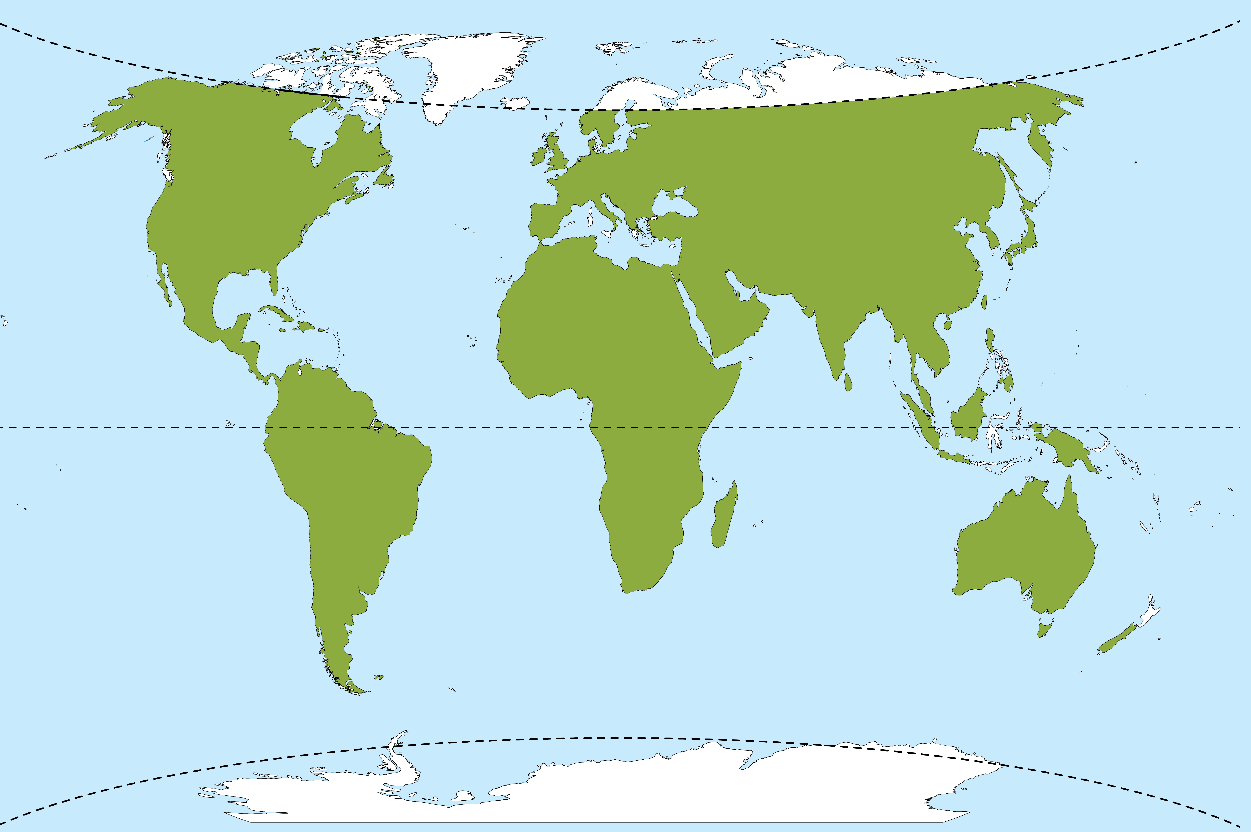 Зафарбуй зимові місяці.Обери і встав пропущені слова.Зимові явища – це _______________________________________________Обведи тварин, які зимують у нашій місцевості.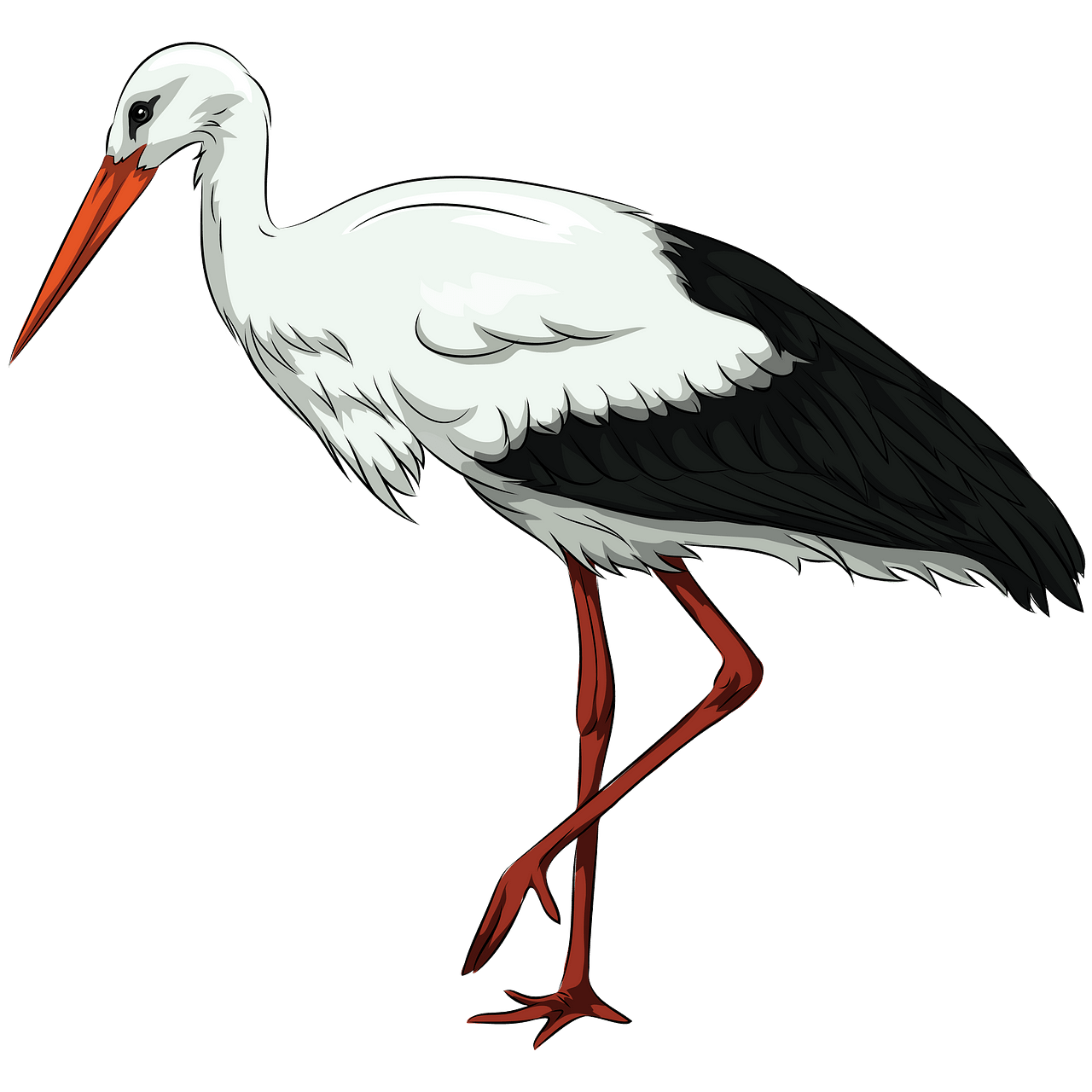 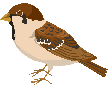 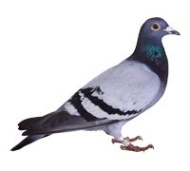 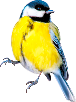 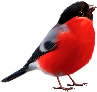 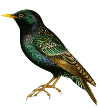 Пригадай, де живуть ці тварини і заповни таблицю.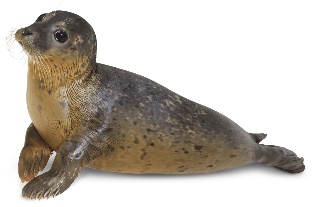 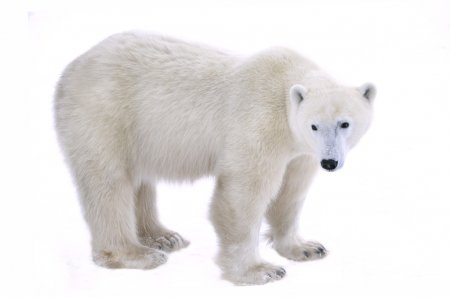 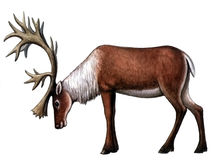 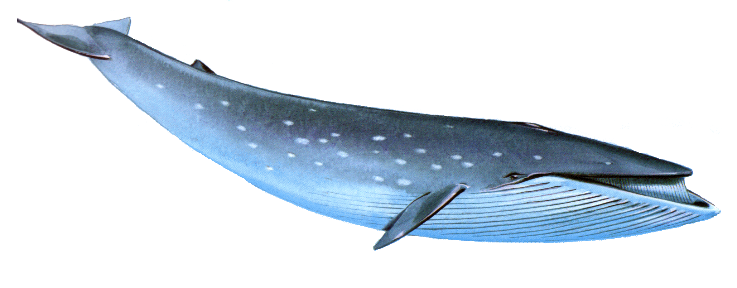 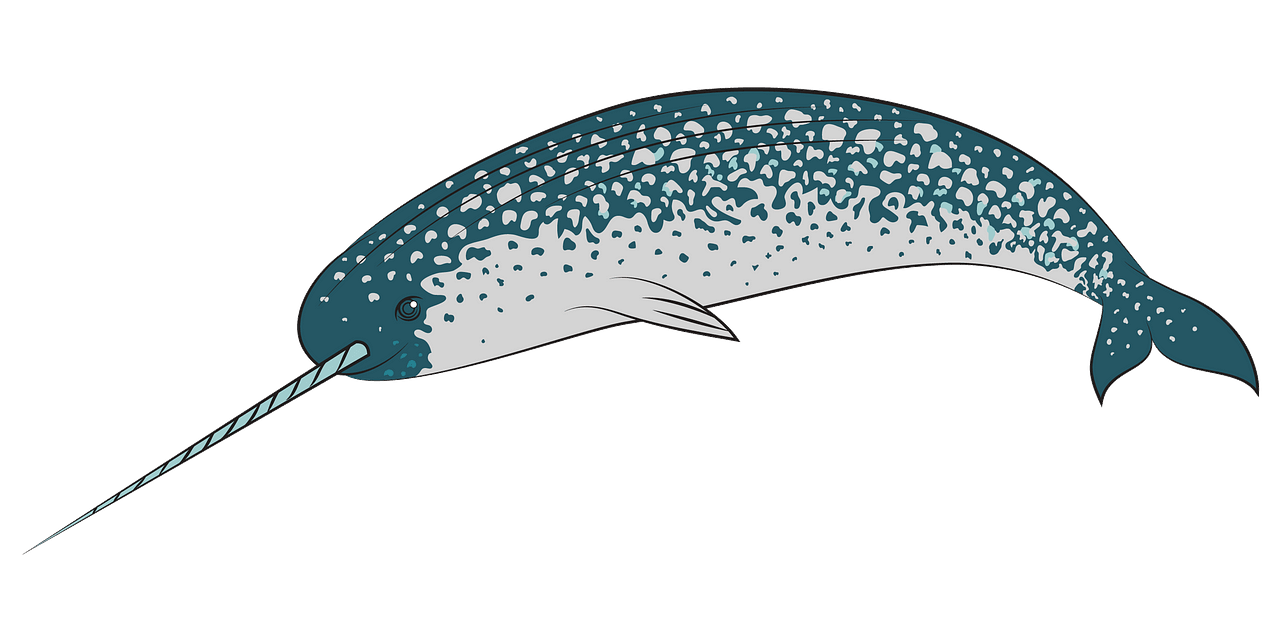 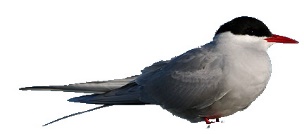 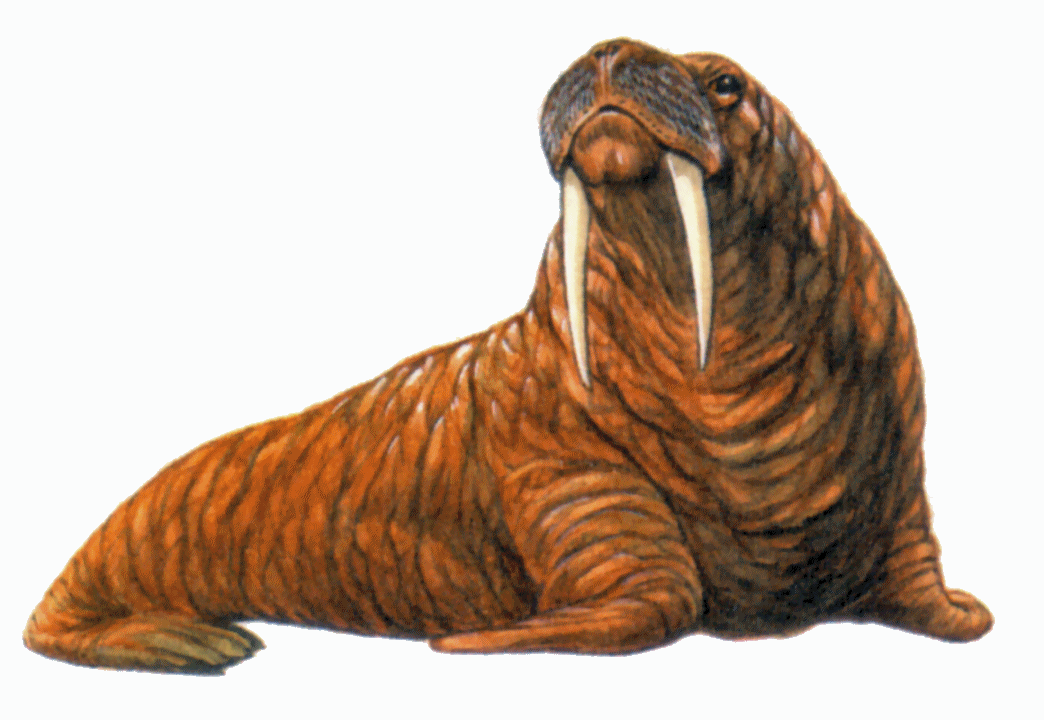 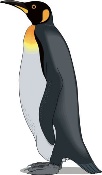 Прочитай твердження і визнач, правда це, чи ні. Постав + у відповідній колонці.  Розглянь діаграму з товарами та заповни таблицю. 8. Полічи загальну кількість молочних продуктів.9. Взимку мені подобається.______________________________________________________________________________________________________________________________________________________________________________________________________10. Намалюй сніговика і придумай йому ім’я.Чи все вдалося тобі від задуманого (обведи):               Так                   Ні11. Подивись роботу свого товариша та усно оціни її. Для цього продовж речення:У твоїй роботі мені найбільше сподобалося…Я б ще запропонував/запропонувала тобі…Самооцінювання                                                       Обведи смайлик, який відображає твої почуття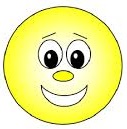 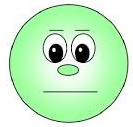 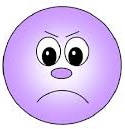 Завдання для мене були:                                                  Оцінювання вчителем++  має значні успіхи;+   демонструє помітний прогрес;V  потребує допомоги;!    потребує значної уваги і допомогиАрктикаАнтарктикаАрктика та АнтарктикаПравдаНіПоблизу полюсів взимку триває полярний день.Під час полярної ночі можна спостерігати полярне сяйво.Верхня частина айсберга набагато більша за ту, що під водою. Якщо лід посипати сіллю, він  швидше розтане.ТоварКількістьМолокоХлібБатонСирКефірТортШоколадБагетДуже легкіЛегкіСкладні  Дуже складніНе знаю  